Учреждения СПОТема: «Рабочая тетрадь для выполнения самостоятельной работы по ОП.03 «Основы материаловедения » профессии 29 01.07 «Портной».Автор: Провоторова Елена Михайловна, преподаватель дисциплин профессионального цикла ОГАПОУ «Старооскольский  техникум технологий и дизайна». Рецензент: Авилова А. В., старший методист кафедры менеджмента общего и профессионального образования ОГАОУ ДПО «БелИРО».Пояснительная записка      Рабочая     тетрадь	 предназначена     для  обучающихся по профессии 29.01.07 Портной, ОП.03 «Основы материаловедения»  и включает в себя учебный       материал     для  самостоятельной работы обучающихся.При подготовке высококвалифицированных специалистов, конкурентоспособных на рынке труда важным условием является повышение роли самостоятельной работы обучающихся  над учебным материалом, развитие навыков самостоятельной работы, стимулирование профессионального роста и творческой активности обучающихся.Правильно и чётко организованная самостоятельная  работа обучающихся имеет огромное образовательное значение, является одним из главных условий в достижении высоких результатов в приобретении профессиональных знаний.Под самостоятельной работой обучающихся понимается самостоятельная деятельность как в учебной аудитории под руководством преподавателя, так и вне аудитории и в отсутствии преподавателя.Контроль самостоятельной работы и оценка её результатов осуществляется как единство двух форм: самоконтроль и самооценка обучающегося и контроль и оценка со стороны преподавателя.       Рабочая тетрадь служит инструментом грамотной и рациональной организации самостоятельной работы обучающихся.       Использование рабочей тетради при выполнении самостоятельной работы способствует:ликвидации   пробелов знаний обучающихся;формированию у обучающихся  навыков в области учебной, научно-исследовательской и практической самостоятельной работы;развитию и углублению профессиональных научных и практических интересов обучающихся;формированию профессионально значимых качеств, знаний, умений и навыков будущих специалистов;созданию для обучающегося ситуации успеха – субъективного переживания удовлетворения от процесса и результата самостоятельно выполненной деятельности.       В рабочей тетради определены темы самостоятельной работы, её формы и
объём;  разработано необходимое  учебно-методическое обеспечение.         Выполнение  самостоятельной работы с использованием рабочей тетради позволяет расширить знания по изучаемым темам, более детально изучить  дополнительную литературу и интернет– источники при ответах на поставленные вопросы, составлении конспекта. Задания рабочей тетради способствуют развитию интереса обучающихся к изучению учебной дисциплины.       В Рабочей тетради для самостоятельных работ по ОП.03 Основы материаловедения  разработаны задания по следующим темам:ВведениеВолокнистые материалы Технология тканейСтроение тканейСвойства тканейАссортимент тканейТрикотажные полотнаМатериалы для соединения деталей одежды.Фурнитура и отделочные материалы. Выбор материалов для швейного изделия.Предлагается выполнить следующие виды самостоятельной работы:решение тестовых заданий;выполнение заданий на сопоставление;составить описание по рисунку;заполнения схем и таблиц;подготовка сообщений;Рабочая тетрадь снабжена необходимыми иллюстрациями, схемами, таблицами.Результаты самостоятельной работы обучающегося контролируются преподавателем. Выполнение самостоятельной работы оценивается и учитывается в ходе текущей и итоговой аттестации обучающегося по дисциплине. При оценке  результатов самостоятельной работы обучающегося учитывается уровень сложности задания.Критериями оценки результатов работы являются:. уровень освоения учебного материала;. обоснованность и четкость выполнения задания;. оформление материала в соответствии с требованиями.Самостоятельная работа требует обращения к учебной литературе, периодическим изданиям, различным иным источникам информации. В Рабочей тетради для самостоятельных работ по ОП.03 «Основы материаловедения» для обучающихся указана учебная литература и дополнительные источники информации.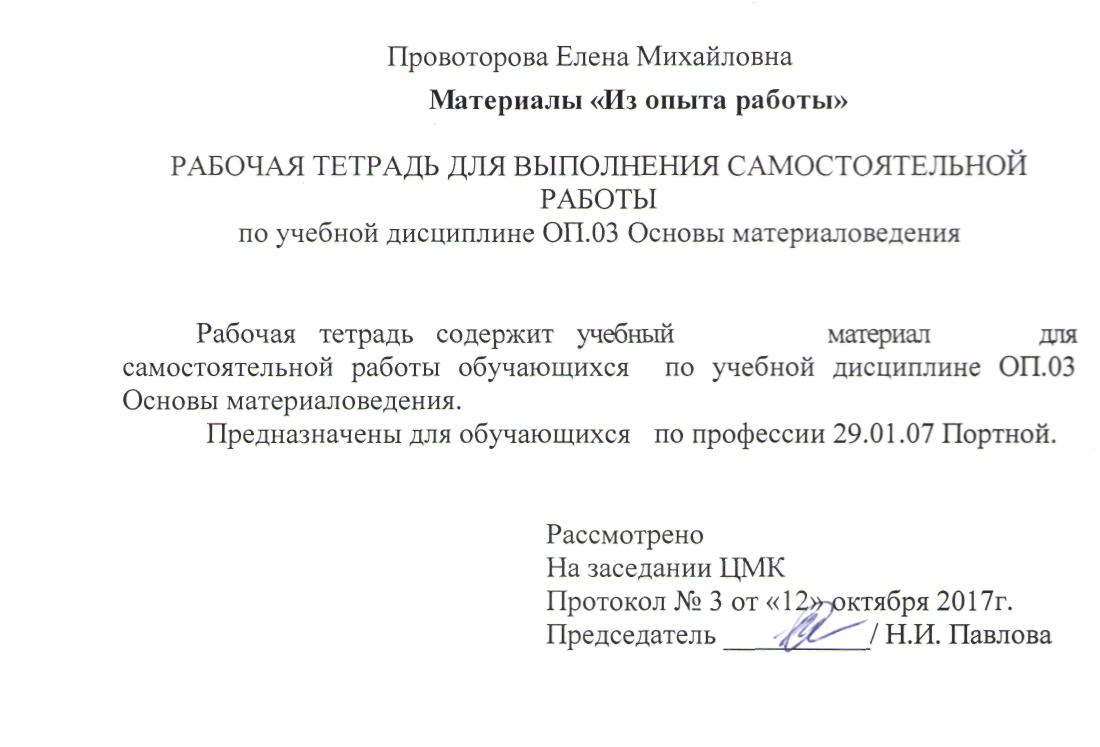 Содержание Самостоятельная работаТема: ВведениеЗадание 1.Что является предметом изучения швейного материаловедения?______________________________________________________________________________________________________________________Задание 2. Выберите из предложенного перечня текстильные  материалы (отметить знаком \/):       - кожа натуральная;                 - швейные нитки;   - ткань;                              - трикотаж;   - пух;                                 - мех искусственный;   - пряжа;                              - нетканые материалыЗадание 3.Заполните таблицу деления на группы  материалов, используемых в швейном производстве:Задание 4.Заполните схему по классификации текстильных волоконЗадание 5. При помощи стрелок установите соответствия между названиями групп  свойств и непосредственно свойствами.Задание 6.Ответьте на вопросы теста. По какому показателю одежда подразделяется на летнюю, зимнюю, демисезонную:а) по сырью;                                        б) по назначению; в) по сезону;                                        г) по половозрелому признаку.2. Какие волокна имеют низкую гигроскопичность?а) шерстяные;                                           б) синтетические; в) натуральный шелк;                                   г) льняные 3.К гигиеническим свойствам относится: а) линейная плотность;                                 б) цепкость и гибкость; в) воздухопроницаемость;                              г) прочность.4. Волокна, которые не делятся на более мелкие, называются: а) техническими;                                       б) элементарными; в) штапельными;                                        г) одиночными.5.Отделочными материалами являются:а) пуговицы, кнопки, крючки;                           б) оборки, воланы, кокетки;в) карманы, воротники;                                  г) ленты, тесьма, кружево, шитье.6. Какое из натуральных волокон самое несветостойкое?а) хлопок;                                                        б) лен;в) шерсть;                                                        г) шёлк.7. Газы и продукты переработки каменного угля и нефти являются сырьем  для  производства:а) искусственных волокон;                 б)  искусственных штапельных волокон; в) шерстяных  волокон;                    г) синтетических волокон.8. Флизелин, дублерин являются …: а) подкладочным материалом;             б) прокладочным материалом;в) утепляющим материалом;               г) фурнитурой9. Какие волокна состоят из нескольких элементарных волокон?а) штапельные;                             б) все натуральные; в) технические;                             г) синтетические.10. Что является сырьем для получения искусственных нитей?а) нефть, газ, каменный уголь;      б) еловая щепа; в) древесная целлюлоза, отходы хлопка, стекло, металлы; г) продукты переработки каменного угля и нефти.11.  Какие волокна имеют низкую гигроскопичность?а) шерстяные;                              б) синтетические; в) натуральный шелк;                      г) льняные 12.  Текс – международная единица измерения  ……….  волокна:а) длины;                                  б) удлинения; в) толщины;                               г) электризуемости 13.  К основным материалам для верха изделий НЕ относится:а) ткань;                              б) синтепон; в) трикотаж;                          г) натуральная кожа 14.  К отделочным  текстильным материалам относится:а) синтепон;                                б) швейные нитки; в) кнопки;                                   г) кружево 15.  К фурнитуре НЕ относится:а) пуговицы;                                б) швейные нитки; в) кнопки;                                   г) застежка-молния.Самостоятельная работаТема: Волокнистые материалыЗадание 1. Составьте описание строения хлопка по рисунку: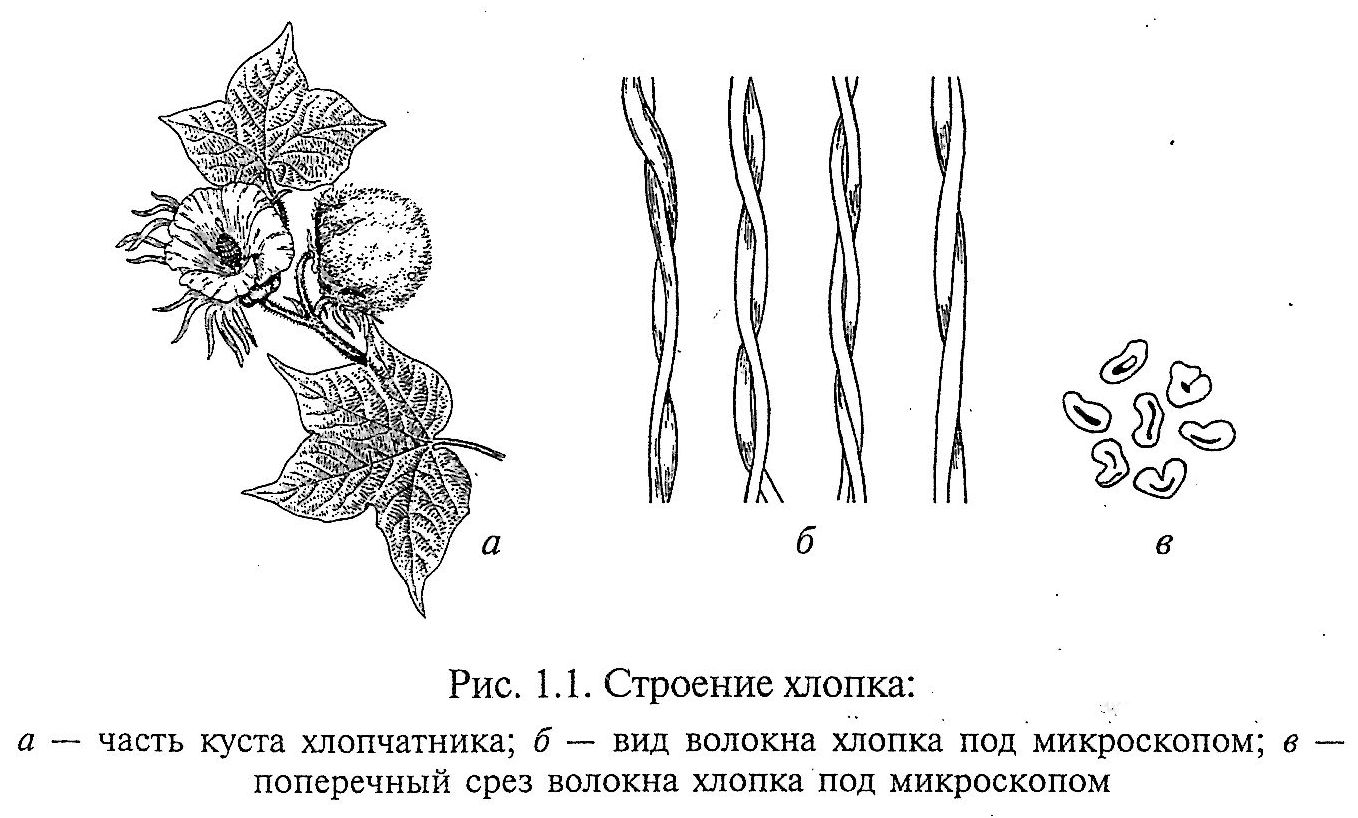 А-________________________________________________________________Б-________________________________________________________________В–________________________________________________________________Задание 2.Составьте описание строения стебля  льна  по схеме: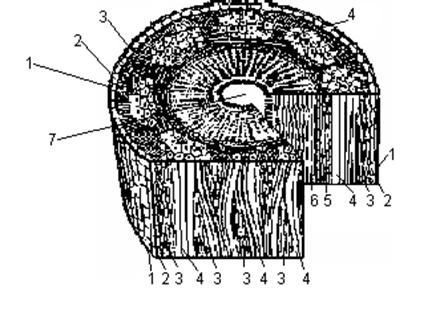 Строение  стебля  льнаЗадание 3.Дайте характеристику  волокна шерсти по рисунку: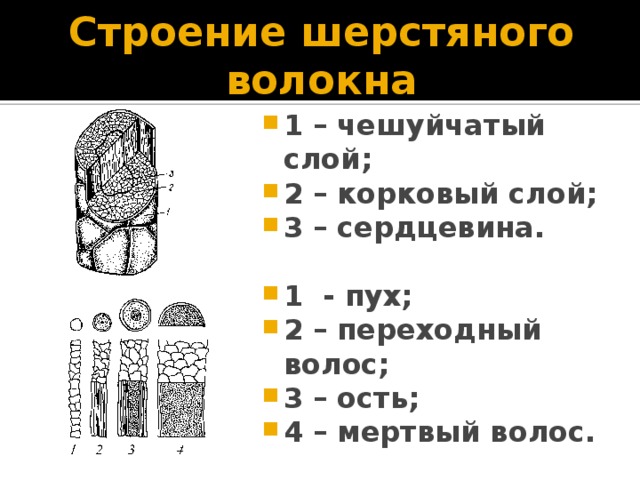 Задание 4.Запишите основные свойства натуральных волокон._______________________________________________________________Задание 5.Запишите основные свойства синтетических волокон.________________________________________________________________Задание 6.   Заполните таблицу характеристики  картины горения волокон:Задание 7.Заполните таблицу по свойствам волокон:Задание 8.Ответьте на контрольные   вопросы:8.1. Каким образом зрелость волокон влияет на его использование в процессе прядения?____________________________________________________________________________________________________________________________________8.2. Чем отличается элементарное волокно льна от технического?____________________________________________________________________________________________________________________________________8.3.Какие основные типы волокон шерсти различают в зависимости от толщины и строения и чем характеризуется  каждый тип?________________________________________________________________________________________________________________________________________________________________________________________________________________________________________________________________________8.4. Какие положительные свойства натурального шелка позволяют использовать его в качестве наполнителя в одеяла и подушки?____________________________________________________________________________________________________________________________________8.5. Какие основные этапы включает в себя производство химических волокон?__________________________________________________________________________________________________________________________________________________________________________________________________________________________________________________________________________________________________________________________________________Задание 9.Вставьте пропущенные слова.9.1. Капрон широко применяется для  изготовления ___________, __________, ________________,  _________________  и лент.9.2. Полинозное волокно - _________________  вискозное  волокно,  являющееся полным заменителем  тонковолокнистого _________________ при производстве сорочечных, бельевых тканей, тонких _______________ полотен и  ________________ ниток.9.3. Вискозное волокно вырабатывают из _____________, полученной из ______________ ели, _____________ и _____________.Задание 10.Ответьте на вопросы теста:1. К натуральным текстильным волокнам животного происхождения относятся: А) шёлк  Б) лён   В) вискоза  Г)  шерсть2. Желтое пламя, серый пепел, запах жженой бумаги при горении характеризует волокно:А) шелкБ) шерстьВ) хлопокГ) капрон3.Что является сырьём для получения синтетических волокон?А) шерсть животных;        Б) продукты переработки каменного угля, нефти и природного газа;В) растительное сырьё4. Какие из перечисленных волокон являются синтетическими?А) шерсть, шёлк;Б) хлопок, лён;В) капрон, лавсан.5.К волокнам растительного происхождения относятся:А) капрон, лавсан, лен, хлопок;Б) лен, хлопок, пенька, джут;В) хлопок, шелк, джут, шерсть.6. Прочность хлопка зависит от:А) степени зрелости;  Б) длины волокна;   В) цвета волокон.7. Какое из перечисленных волокон не горит?А) нитрон            Б) лавсан             В) винолГ) хлорин8. Какое из натуральных волокон самое несветостойкое?а) хлопок;                                                       б) лен;в) шерсть;                                                       г) шёлк.9. Какое из искусственных волокон горит также как и хлопок?а) ацетатное;                б) триацетатное;                                      в) вискозное;                  г) лавсановое.10. Какое из натуральных волокон трудно окрашиваются и отбеливаются:а) лен; б) хлопок; в) шерсть; г) шелк11. Какое  волокно шерсти самое непрочное, прямоежесткое?а) пух; б) ость; в) переходный волос;г) мертвый волос12. Какое волокно при горении выделяет запах жженого пера:а) лавсан;б)хлопок; в) лён; г) шерсть.13.  Какие волокна имеют низкую гигроскопичность?а) шерстяные; б) синтетические; в) натуральный шелк; г) льняные 14. По своему происхождению волокна подразделяются на:а) натуральные и искусственные;б) животного и растительного происхождения;в) натуральные и химические.15. Волокна, из которых изготавливают пряжу, нитки, ткани, называют:а) швейными;      б) текстильными;        в) прядильными.16. Установите с помощью стрелок соответствие между группой и названием волокна:17.	К  искусственным волокнам относятся:А) металлические, стекловолокноБ) вискозные, триацетатные, ацетатныеВ) капрон, лавсан, спандекс, нитрон, винол, хлоринГ) шерсть, шелк, хлопок18. К синтетическим волокнам относятся:А) металлические, стекловолокно, вискозаБ) вискозные, триацетатные, ацетатные,В) капрон, лавсан, спандекс, нитрон, винол, хлоринГ) шерсть, шелк, хлопок19. Волокна, стойкие к действию микроорганизмов и плесени:А) шерсть, шелкБ) нитрон, спандекс, лавсан, капронВ) хлопок, шерстьГ) вискозное, ацетатное20. Прочность шерсти зависит от:А) цвета волокнаБ) строения волокнаВ) длины волокнаГ) теплопроводности волокна21. Характер горения натурального шёлка аналогичен  характеру горения:А) хлопкаБ) шерстиВ) вискозыГ) льна22. К недостаткам капрона относится:А) лёгкостьБ) легкоплавкостьВ) износостойкостьГ) хемостойкость 23. Назовите волокно, которое не горит, а при внесении в пламя сжимается:А) хлоринБ) капронВ) лёнГ) лавсан24. Волокно, обладающее высокой теплопроводностью – А) лёнБ) хлопокВ) шерстьГ) вискоза25. Самым дешевым   и гигроскопичным  волокном является:А) капронБ) лавсан В) винолГ) нитронСамостоятельная работа Тема: Технология тканейЗадание 1.Заполните схему этапов систем пряденияЗадание 2. Вставьте пропущенные слова.2.1. Пряжей называется _________________ нить, состоящая из коротких _____________ , скрученных в процессе __________________________.2.2. Прядением называется  совокупность________________ , в результате которых из ________________________ массы изготавливается ___________2.3. Для прядения льна характерна переработка его в  ________________ по способу _____________ или  ______________   прядения.2.4. Ткачество – это процесс изготовления ______________ на  _____________ станке, путем переплетения двух ______________ нитей, расположенных взаимно _____________________.2.5. Цель отделки тканей - __________________, улучшение  _____________ тканей и придание им ___________________ вида.Задание 3.Составьте классификацию пряжи по следующим признакам: – по составу волокон пряжа подразделяется на:________________________________________________________________________________________________________________________________________________________________________________________________   – по отделке и окраске пряжа подразделяется на: ______________________________________________________________________________________________________________________________________________________________________________________________________   – по строению пряжа бывает: _________________________________________________________________________________________________________________________________________________________________________________________________- по направлению крутки пряжа может быть _______________________________________________________________________________________________________________________________ __________________________________________________________________Задание 4.Ответьте на контрольные   вопросы:4.1. От чего зависит выбор системы прядения волокон?______________________________________________________________________________________________________________________________________________________________________________________________________4.2. Какие виды волокон используют для прядения?______________________________________________________________________________________________________________________________________________________________________________________________________4.3. Что собой представляет армированная пряжа?______________________________________________________________________________________________________________________________________________________________________________________________________4.4. Какие этапы   включает в себя процесс отделки тканей?______________________________________________________________________________________________________________________________________________________________________________________________________4.5. Какие виды печати используют при отделке тканей?______________________________________________________________________________________________________________________________________________________________________________________________________Задание 5.Определите  название вида пряжи  по рисунку: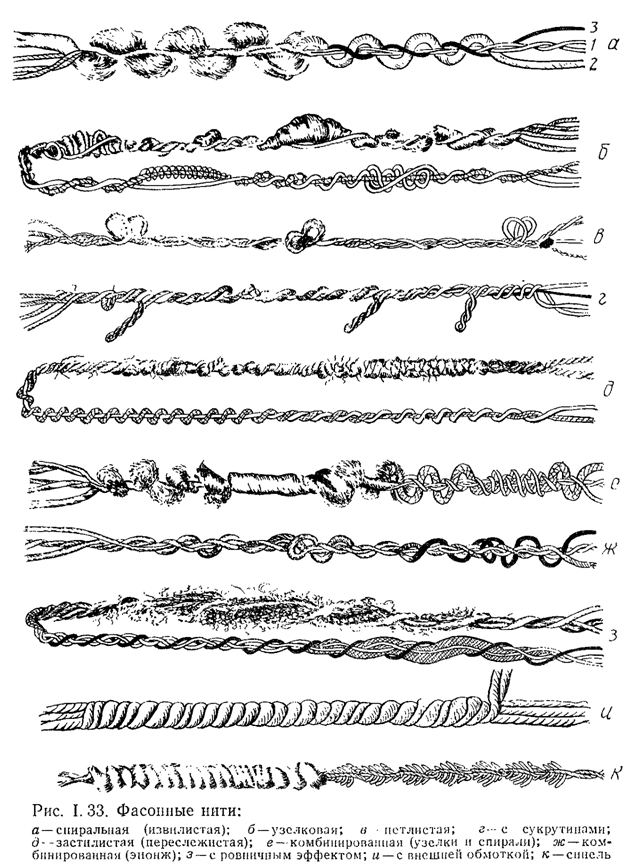 Задание 6.Ответьте на вопросы теста:1. Как называется совокупность операций в результате которых из волокнистой массы получается пряжа? А) ткачествоБ) скручивание В)  прядение Г) синтез Д) прошивание2. Выберите, по какому из способов перерабатываются длинные волокна шерсти, хлопка, натурального шелка? А) кардный                    Б ) гребенной                        В) аппаратный3. Восстановите  последовательность операций процесса пряденияА) собственно прядение Б) выравнивание и вытягивание лентыВ) предпрядение Г) разрыхление и трепаниеД) чесание4. Укажите пряжу, которая имеет сердечник, обвитый по всей длине х/б, шерстяными, льняными или химическими волокнами  А) одинарная     Б) трощенная            В) армированная       Г) крученная         Д) фасонная5. Как обозначается правая крутка? А) Z      Б) L      В)S    Г)Y6. Назовите текстильное изделие, образованное переплетением взаимно перпендикулярных систем нитей. А) пленка  Б)  нетканый материал  В) ткань  Г) трикотажное полотно   Д) искусственная кожа7. Определите правильную последовательность технологического процесса ткачества.А) шлихтование пряжи Б) снование пряжиВ) перемотка пряжиГ) проборка нитей8. Перечислите цели отделки тканейА) улучшение свойствБ) испытание свойств В) придание товарного вида Г) облагораживание Д) окрашивание9. Как называется операция отделки х/б тканей при котором происходит удаление крахмала, нанесенного при шлихтовании?А) опаливание    Б) отваривание   В) расшлихтовка10. Какой отделочной операции не будет подвергаться х/б ткань байка?А) опаливанию         В) отвариваниюБ) расшлихтовке        Г) ворсованиюКакие отделочные операции, которым подвергаются шерстяные ткани, направлены на одну и ту же цель?А) термофиксация, заваривание, декатировкаБ) термофиксация, карбонизация, декатировкаВ) заваривание, карбонизация, декатировка   Какую пряжу закрепляют с помощью пара?А) кручёную         В) высокообъёмную.Б) армированную      Г) фасоннуюКакой отделочной операции не подвергают льняные ткани?А) мерсеризации      В) отвариваниюБ) опаливанию       Г) расшлихтовкеКакой отделочной операции не подвергают шерстяные суконные ткани?А) стрижке            В) промывкеБ) ворсованию         Г) завариваниюСамостоятельная работа                                      Тема: Строение тканейЗадание 1. Определите по рисунку название элементов строения ткани: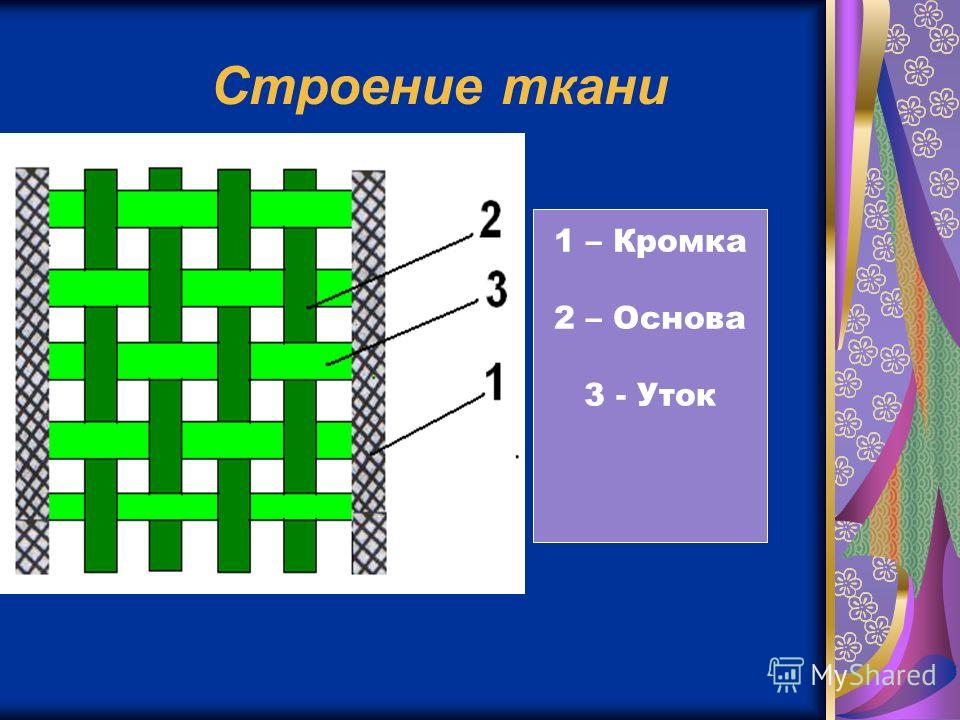 Задание 2. Заполните схему классификации ткацких переплетений:Задание 3. Дайте характеристику ткацких переплетений по  схеме: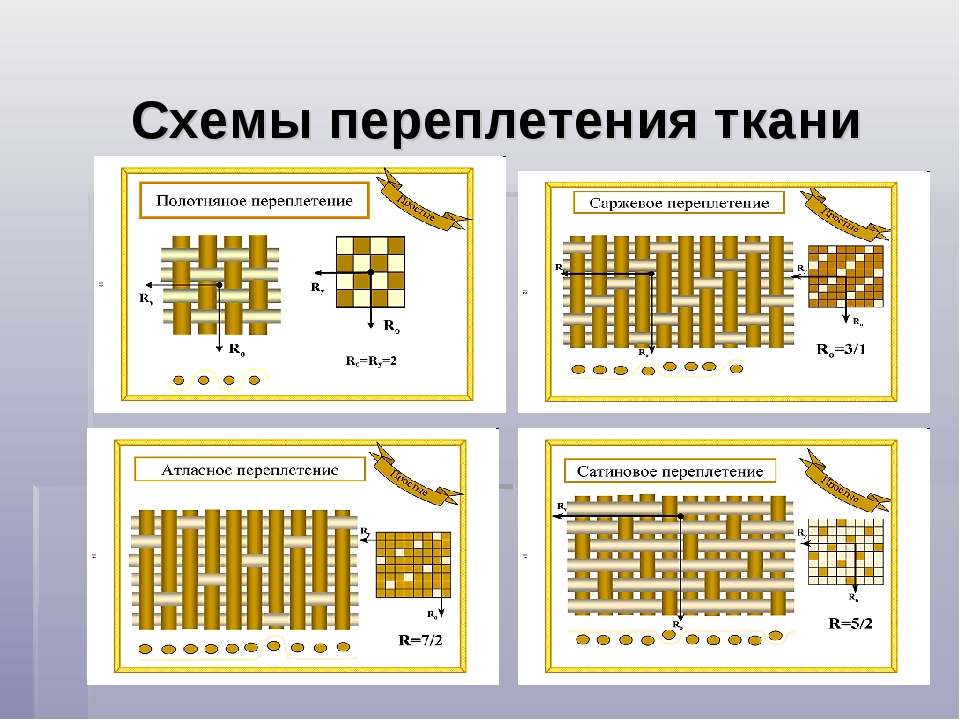 Задание 4.     Для предложенных образцов тканей  укажите вид переплетения  и дайте его характеристику     Образец № 1                  Образец № 2                 Образец № 3__________________________________________________________________________________________________________________________________________________________________________________________________________________________________________________________________________________________________________________________________________Задание 5. Установите правильное соответствие между названием переплетения и схемой:А) полотняноеБ) рогожаВ) репсовое1                         2                     3А – Б – В – Задание 6.Назовите признаки, определяющие в ткани нить основы:____________________________________________________________________________________________________________________________________________________________________________________________________________________________________________________________________________________________________________________________________________________________________________________________________________Задание 7. Назовите признаки, определяющие лицевую сторону ткани:____________________________________________________________________________________________________________________________________________________________________________________________________________________________________________________________________________________________________________________________________________________________________________________________________________Задание 8. Ответьте на вопросы теста:1. Как называется повторяющийся рисунок переплетения нитей? а) переплет         б) раппорт        в) уток          г) повтор             д) перекрытие2. Из предложенного перечня выберите переплетения, относящиеся к классу простых: а) полотняное         б) репсовое         в) саржевое           г) двухлицевое           д) сатиновое3. Технологический процесс производства тканей определяется следующими этапами:а) прядение, проборка, ткачество;  б) прядение, ткачество, отделка;в) ткачество, прядение, отделка.4. Ткацкое переплетение – это:а) взаимное переплетение нитей основы и утка;б) рельефный рисунок из нитей на ткани;    в) узор на ткани, полученный из пересекающихся нитей.5. Нити в тканях полотняного переплетения переплетаются: а) через две;    б) через одну;      в) через три.6. Полотняное переплетение имеет ткацкий рисунок:
а) с лицевой стороны более рельефный, чем с изнанки;        
б) одинаковый с обеих сторон;
в) в виде диагонального рубчика.7. Ткань, снятая с ткацкого станка, называется:а) необработанной;                 в) суровой;б) неотбеленной;                     г) гладкокрашеной.8. Ткань изготавливают из:а) пряжи, получаемой из волокон;  б) волокон, получаемых из пряжи;в) волокон, получаемых из нитей.9. Неосыпаемый край ткани называетсяа) основа;    б) уток;    в) кромка;   г) ширина ткани.10. Какие нити в ткани называют основными?а) идущие поперек ткани;б) идущие под углом;в) идущие вдоль ткани.11. Нити основы по сравнению с нитями утка:а) более прямолинейные,  равномерные;  б) более мягкие, гибкие, ровные;в) менее ровные, гладкие, прочные.    12. Долевая нить в ткани определяется по:
а) сминаемости;                         
б) направлению рисунка;        в) растяжимости;                                   г) прочности ткани;        д) кромке. 13. Саржевое  переплетение имеет ткацкий рисунок:а) с лицевой стороны более отчетливый, чем с изнанки;        
б) одинаковый с обеих сторон;
в) в виде диагонального рубчика;г) в виде рубчика, идущего слева внизу вверх направо.14. Переплетение, характеризующееся чередованием диагональных рубчиков различной ширины – это:а) ломаная саржа;        
б) сложная саржа;
в) обратная  саржа;г) усиленная саржа.15. Из предложенного перечня выберите переплетения, относящиеся к классу мелкоузорчатых: а) полотняное         б) репсовое         в) рогожка          г) двухлицевое           д) сатиновоеСамостоятельная работа                                         Тема: Свойства тканейЗадание 1.                                       Установите с помощью стрелок соответствие между свойствами ткани вызывающие определенные сложности в обработке и предпринимаемыми действиями  при обработке.Задание 2.             Заполните таблицу по свойствам тканей:Задание 3.     Для предложенных образцов  тканей  определите: вид, происхождение, химический состав и свойства:      Образец № 1                  Образец № 2                   Образец № 3______________________________________________________________________________________________________________________________________________________________________________________________________________________________________________________________________________________________________________________________________________________________________________________________________________________________________________________________________________________________________________________________________________________________________________________________________________________________________________________________________________________________________________________________________________________Задание 4. Заполните таблицу характеристика свойств тканей:Задание 5. Определите оптические свойства предложенных образцов  тканей       Образец № 1                  Образец № 2                 Образец № 3____________________________________________________________________________________________________________________________________________________________________________________________________________________________________________________________________________________________________________________________________________________________________________________________________________Задание 6. Определите технологические  свойства предложенных образцов  тканей и дайте  рекомендации по методам  обработки данных тканей:       Образец № 1                  Образец № 2                  Образец № 3__________________________________________________________________________________________________________________________________________________________________________________________________________________________________________________________________________________________________________________________________________Задание 7.Ответьте на вопросы теста:1. Определите свойства тканей, которые направлены на сохранение здоровья человека.А) экономические  Б) технологические  В) эстетические  Г) гигиеническое        Д) механические2. К механическим свойствам ткани относятся:А) прочность;Б) сминаемость;В) пылеемкость;Г) осыпаемость;Д) скольжение;Е) драпируемость.3. Основные свойства тканей определяются:А) волокнистым составом,  видом переплетения нитей, отделкой;Б) волокнистым составом, отделкой, назначением;В) видом переплетения, отделкой, назначением.4. Способность ткани образовывать мягкие складки называют:А) гибкостью;Б) сминаемостью;В) драпируемостью.5. Способность ткани впитывать влагу из окружающей среды называют:А) теплозащитностью;Б) воздухопроницаемостью;В) гигроскопичностью.6. Какие свойства тканей проявляются на различных этапах швейного производства (при раскрое, пошиве, ВТО)?А) технологические;      Б) гигиенические;    В) экономические.7. Для предупреждения усадки ткань:А) драпируют;          Б) декатируют;          В) растягивают.8. Дефекты ткани влияют на:А) ассортимент одежды, ткани;Б) сортность ткани, швейного изделия;В) ассортимент ткани, швейного изделия.9. К нарушению целостности ткани относят:А) разные оттенки ткани, дыры;         Б) пробои, дыры, разные оттенки ткани;В) пробои, просечки, дыры.10. Дефекты ткани учитывают, прежде всего, при:А) раскрое;Б) влажно-тепловой обработке;В) выборе конструкции  швейного изделия.11. Раздвигаемость нитей в швах происходит чаще всего в процессеА) раскроя;Б) носки изделия;В) выбора модели изделия.12. Наибольшей упругостью обладают:А) льняные и х/б ткани;Б) чистошерстяные и х/б ткани;В) чистошерстяные и синтетические ткани.13. Наибольшей пылеёмкостью обладают:А) льняные ткани;Б) шерстяные ткани;В) шелковые ткани.14. Чем выше линейная плотность пряжи, тем ткань – А) шире;Б) тяжелее;В) толще.15. Уменьшение размеров ткани под действием тепла и влаги – это:А)  удлинение;Б)  усадка;В) формовочная способность.16.  Свойства, влияющие на устойчивость красоты тканей в эксплуатации:А – прочность окраски, драпируемость, сминаемостьБ – блеск, сминаемость, устойчивость фактурыВ – прочность окраски, устойчивость фактуры17.  Свойства тканей, влияющие на устойчивость красоты изделий из них  в эксплуатации:А - сминаемость, стабильность линейных размеровБ -  сминаемость, устойчивость фактурыВ – упругость при многократных растяжениях, прочность окраски18. Ткани, имеющие однородно окрашенную поверхность, как с лицевой, так и с изнаночной стороны - А - суровыеБ – набивныеВ – гладкокрашеные19. Ткани, цвет которых зависит от природы волокон – А – меланжевыеБ – суровыеВ – набивные20. Пестротканые– это ткани А – выработанные из нитей, окрашенных в разные цветаБ - выработанные из пряжи, изготовленной из смеси различных по цвету волоконВ – имеющие разнообразные печатные рисунки21. Видимое строение поверхности ткани называетсяА – текстуройБ – формойВ – фактурой22. Ворсовая фактура характерна дляА – тканей платьевой группыБ – тканей зимнего назначенияВ – тканей жаккардовых переплетений23. От природы волокон, строения нитей, вида отделки и переплетения зависитА – блеск тканиБ – цвет тканиВ – прочность окраски24.  Суконным тканям присущаА – ворсовая фактураБ – войлокообразная фактураВ – шероховатая фактура25. Тематика рисунка, композиционное построение рисунка, цветное оформление  - основные элементы красотыА- меланжевых тканейБ – пестротканых тканейВ – набивных тканейСамостоятельная работа                    Тема: Ассортимент тканейЗадание 1.Вставьте пропущенные слова:1.1. По назначению бытовые ткани подразделяются на ________________, ____________________, ____________________,  ______________ , __________  и др.   1.2. По виду пряжи  бытовые ткани делятся на  ткани из ____________, _____________,   _________________ пряжи.1.3. По волокнистому составу шерстяные ткани могут быть __________________ и _______________________.1.4. По способу производства шерстяные ткани выпускаются  _______________,_________________________ и _________________________.1.5. Различают льняные ткани __________________ назначения, _______________ и _______________.Задание 2.Установите с помощью стрелок соответствие между колонками:Задание 3.Установите с помощью стрелок соответствие между колонками:Задание 4.Работа  с  интернет  ресурсами.  Подготовьте на выбор устное сообщение  по  одной из предложенных тем: «Ассортимент х/б тканей»,  «Ассортимент льняных тканей», «Ассортимент натуральных шелковых тканей», «Ассортимент шерстяных камвольных тканей», «Ассортимент шерстяных суконных тканей», «Ассортимент шелковых тканей из искусственных нитей», «Ассортимент шелковых тканей из синтетических нитей», «Ассортимент подкладочных тканей».Интернет ресурсы.www.shweinoedelo.rustudbooks.netshei-sama.ruСамостоятельная работа Тема: Трикотажные полотнаЗадание 1.Вставьте пропущенные слова:1.1. Трикотаж – это гибкое и ____________ вязаное полотно или ______________, состоящее из __________, переплетающихся в ______________ и _______________ направлениях.1.2. По составу сырья трикотаж может быть ________________, _______________ и _____________________.1.3. По способу отделки трикотаж бывает _______________, _________________, _____________________, ________________, __________________, __ __________ ,        ____________________.Задание 2.Определите названия трикотажных переплетений по их схемам: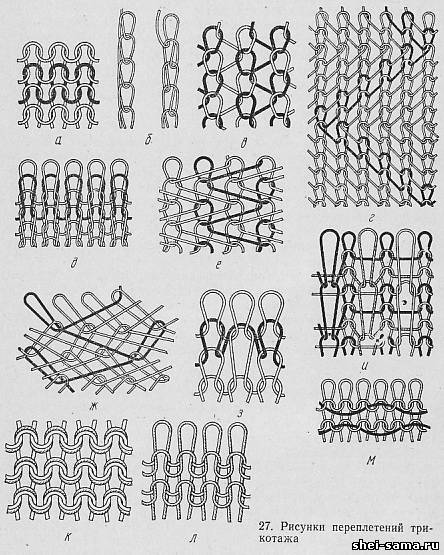 А- _____________________________________Б –_____________________________________В –_____________________________________Г- ______________________________________Д –_____________________________________Е -______________________________________Ж -______________________________________З -_______________________________________И - ______________________________________К -_______________________________________Л -_______________________________________М - ______________________________________Задание 3.    Для предложенных образцов  трикотажных полотен  определить: назначение, волокнистый  состав, переплетение и свойства:      Образец № 1                  Образец № 2                 Образец № 3________________________________________________________________________________________________________________________________________________________________________________________________________________________________________________________________________________________________________________________________________________________________________________________________________________________________________________________________________________________________________________________________________________Задание 4.Дайте ответы на контрольные вопросы по теме:4.1. Что собой представляет трикотажное полотно?______________________________________________________________________________________________________________________________________________________________________________________________________4. 2. Чем отличаются поперечновязаные полотна от основовязаных?______________________________________________________________________________________________________________________________________________________________________________________________________4. 3. Каким видам отделки подвергаются трикотажные полотна?________________________________________________________________________________________________________________________________________________________________________________________________________________________________________________________________________4. 4. Чем отличаются трикотажные полотна от тканей? ______________________________________________________________________________________________________________________________________________________________________________________________________4. 5. Назовите положительные и отрицательные свойства трикотажных полотен.________________________________________________________________________________________________________________________________________________________________________________________________________________________________________________________________________Задание 5.Ответьте на вопросы теста:1. Что представляет собой трикотажное полотно:А) гибкий, плоский текстильный материал, образующийся в процессе вязания путем изгибания нитей в петли и соединения их между собой;б) гибкое прочное тело с малыми поперечными размерами, большой длины;в) взаимное перекрытие нитей основы нитями утка;г) законченную часть рисунка переплетения, при повторении которой получается непрерывный рисунок в направлении основы и утка.2. Какой способ образования полотна относится к трикотажным:а) иглопробивной;б) нетканый;в) кулирныйг) клеевой.3. Назовите основной недостаток трикотажных полотен:а) пиллингуемость;б) сминаемость;в) высокая материалоемкость;Г) распускаемость.4. На какие группы подразделяются трикотажные полотна по переплетениям:а) простые, сложные, мелкоузорчатые, жаккардовые;Б) главные, производные, рисунчатые;в) основные, жаккардовые, комбинированные;г) простые, комбинированные.5. К поперечно-вязаным переплетениям НЕ относятся:а) гладь;Б) трико;в) ластик;г) интерлок.6. Укажите полотно, характеризующееся наличием только лицевых петель на лицевой и изнаночной сторонах:а) гладь;б) фанг;в) платированное;Г) интерлок.7. Укажите переплетение, применяемое для изготовления воротников, напульсников и обработки краев изделий:а) цепочка;б) атлас;В) ластик;г) интерлок.8. Отличительным признаком основовязаных полотен является:а) высокая растяжимость;б) взаимоперпендикулярное расположение петельных столбиков на лицевой и изнаночной сторонах полотна;в) гладкая поверхность лицевой стороны и рельефная поверхность изнаночной;г) распускаемость по горизонтали.9. Внешним отличительным признаком трикотажных полотен является:а) наличие перекрытий нитей основы и утка;б) чередование петельных рядов;в) чередование диагональных рубчиков.10. При конструировании изделий из трикотажа необходимо внимательно отнестись к выбору:а) модели изделия ;б) прибавок на свободное облегание;в) методов обработки.Самостоятельная работа Тема: Материалы для соединения деталей одежды.Задание 1.Заполнить таблицу подбора машинных игл и швейных ниток в зависимости от вида ткани:Задание 2.Составьте классификацию швейных ниток  по следующим признакам: – по назначению швейные нитки подразделяют на:________________________________________________________________________________________________________________________________________________________________________________________________   – по волокнистому составу ассортимент ниток подразделяется на: ______________________________________________________________________________________________________________________________________________________________________________________________________   – по виду отделки нитки могут быть: __________________________________________________________________________________________________________________________________________________________________________________________________- по направлению окончательной крутки нитки бывают: ________________________________________________________________________________________________________________________________________________________________________________________________Задание 3.    Для предложенных образцов  швейных ниток  определить: назначение, волокнистый  состав, вид отделки и направление крутки:      Образец № 1                  Образец № 2                   Образец № 3________________________________________________________________________________________________________________________________________________________________________________________________________________________________________________________________________________________________________________________________________________________________________________________________________________________________________________________________________________________________________________________________________________Задание 4.Дайте ответы на контрольные вопросы по теме:4.1. Какие нитки из синтетических волокон и нитей применяют при изготовлении одежды?______________________________________________________________________________________________________________________________________________________________________________________________________4.2. Назовите область применения прозрачных и растворимых нитей.______________________________________________________________________________________________________________________________________________________________________________________________________4.3. Какие требования предъявляются к клеям, используемым в швейном производстве?______________________________________________________________________________________________________________________________________________________________________________________________________4.4. что собой представляет клеевая паутинка и с какой целью она применяется?________________________________________________________________________________________________________________________________________________________________________________________________________________________________________________________________________4.5. Какие требования предъявляются к клеевым нитям?______________________________________________________________________________________________________________________________________________________________________________________________________Задание 5.Ответьте на вопросы теста:1. Наиболее распространены в швейном деле х/б нитки вА) 2 сложенияБ) 3 сложенияВ) 4 сложения2. С увеличением номера нитки, её толщина:А) остается неизменнойБ) увеличиваетсяВ) уменьшается 3. Прозрачные швейные нитки изготовляются из:А) хлопкаБ) полиэстераВ) капрона4. Растворимые швейные нитки применяют:А) для временного скрепления деталей одеждыБ ) для постоянного скрепления деталей одеждыВ) для прокладывания отделочных строчек5. Качество швейных ниток устанавливается:А) визуальноБ) стандартамиВ) правилами приемки6. Недостатком полиамидных клеевых материалов является:А) неустойчивость к светопогодеБ) недостаточная проникающая способностьВ) неустойчивость к воде7. Соединение термопластичных материалов под воздействием теплоты без добавления посторонних веществ – это:А) пайкаБ) сваркаВ) проклеивание8. Швейные нитки из химических волокон отличаются высокой:А) прочностьюБ) усадкойВ) устойчивостью к окрашиванию9. Нитки, имеющие объемную петлистую структуру, называются:А) армированнымиБ) текстурированнымиВ) комбинированными10. Для стачивания деталей одежды на высокоскоростных швейных машинках используют:А) армированные швейные ниткиБ) текстурированные швейные ниткиВ) комбинированные швейные ниткиСамостоятельная работа Тема: Фурнитура и отделочные материалыЗадание 1.Определите виды одежной фурнитуры по рисунку: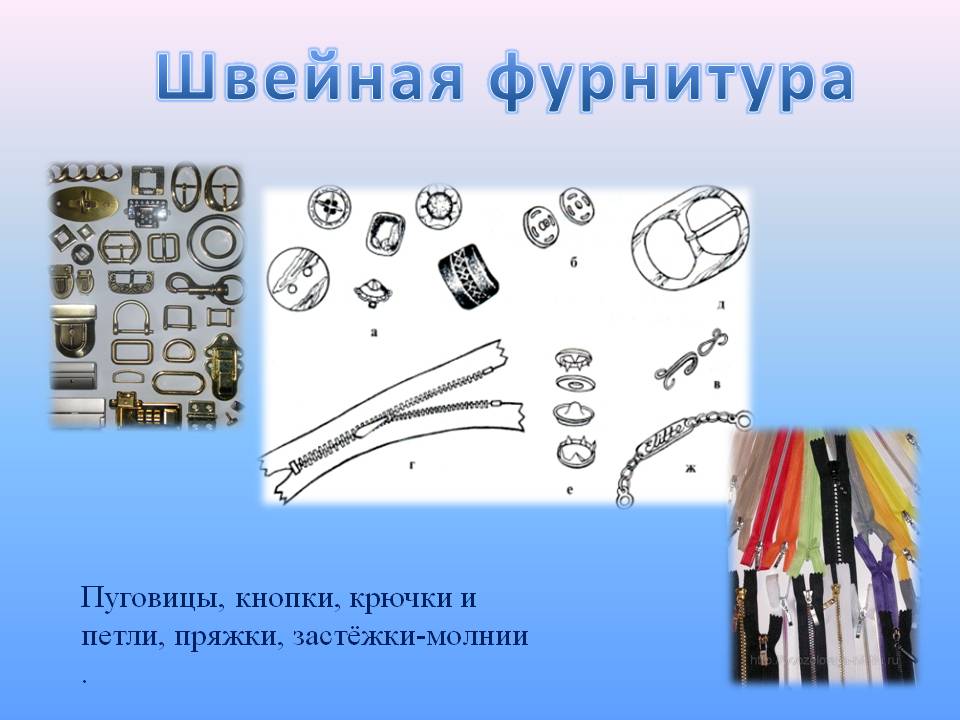 А -_______________________________________Б -_______________________________________В -_______________________________________Г - _______________________________________Д - _______________________________________Е -________________________________________Ж -_______________________________________Задание 2.Дайте характеристику одежной фурнитуры, изображенной на рисунке: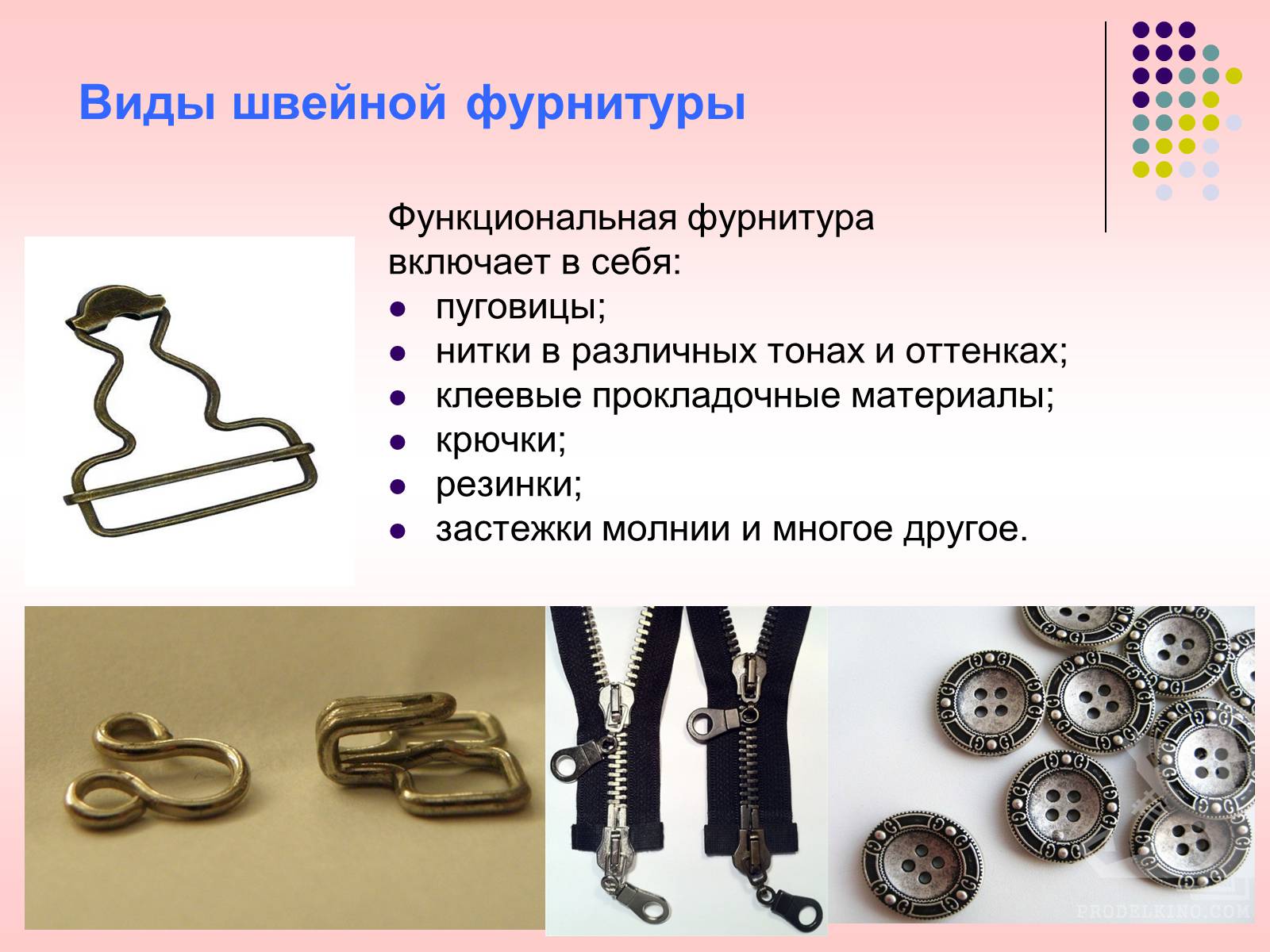  __________________________________________________________________________________________________________________________________________________________________________________________________________________________________________________________________________________________________________________________________________                     Задание 3.Составьте классификацию пуговиц  по следующим признакам: – по используемому для изготовления материалу пуговицы  могут быть : ___________________________________________________________________________________________________________________________________________________________________________________________________   – по способу изготовления пуговицы  подразделяется на: ______________________________________________________________________________________________________________________________________________________________________________________________________  – по способу крепления к одежде пуговицы могут быть: ______________________________________________________________________________________________________________________________________________________________________________________________________- по отделке и окраске пуговицы бывают: ________________________________________________________________________________________________________________________________ __________________________________________________________________- по форме пуговицы  могут быть: ____________________________________________________________________________________________________________________________________- по назначению пуговицы  подразделяется на: ______________________________________________________________________________________________________________________________________Задание 4.    Для предложенных образцов  пуговиц  определите: назначение, форму материал и способ изготовления, вид отделки, способ крепления:      Образец № 1                  Образец № 2                   Образец № 3__________________________________________________________________________________________________________________________________________________________________________________________________________________________________________________________________________________________________________________________________________________________________________________________________________________________________________________________________________________________________________________________________________________________________________________________________________________Задание 5.Определите виды лент  по рисунку:___________________________________________________________________________________________________________________________________________________________________________________________________________________________________________________________________________________________________________________________________________________________________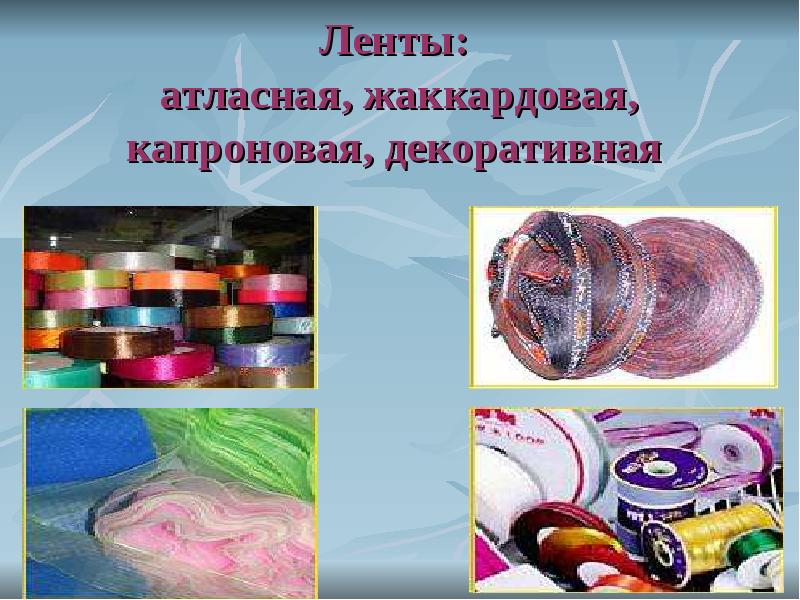 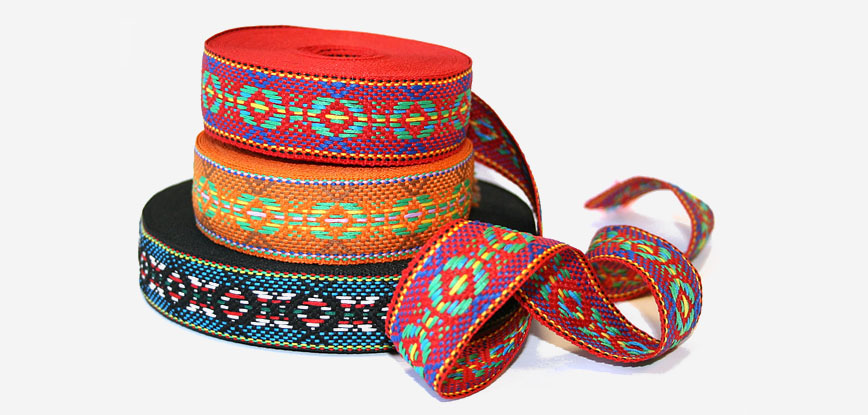 Задание 6.Дайте характеристику шнуров  по рисунку: 12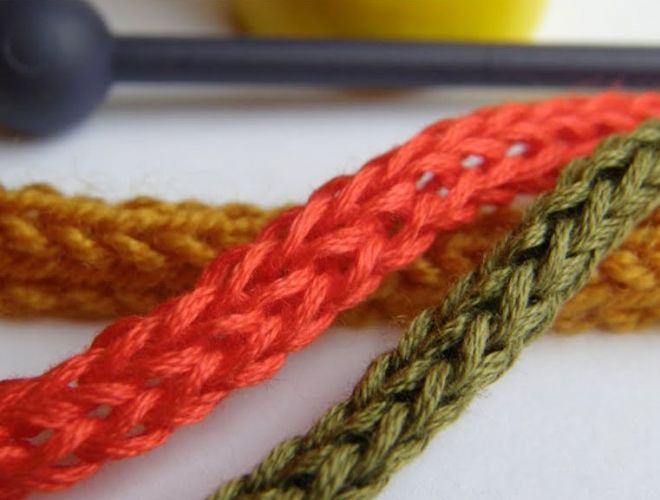 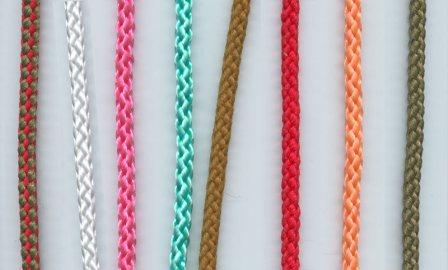 3 4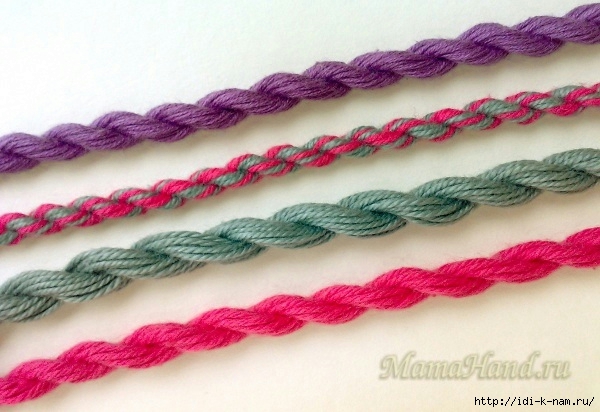 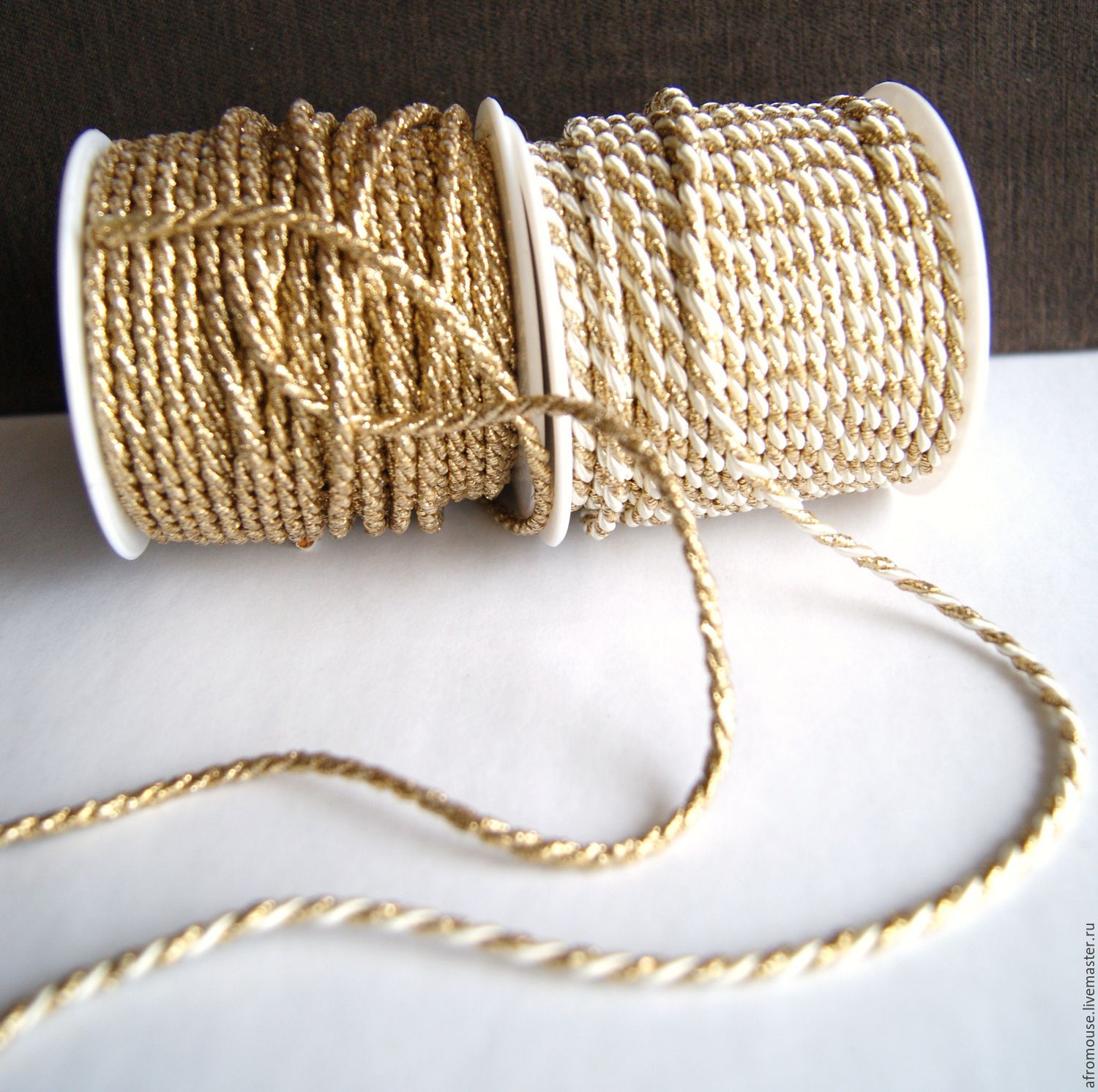 ______________________________________________________________________________________________________________________________________________________________________________________________________________________________________________________________________________________________________________________________________________________________________________________________________________________________________________________________________________Задание 7.Определите вид кружева по рисунку:______________________________________________________________________________________________________________________________________________________________________________________________________1  23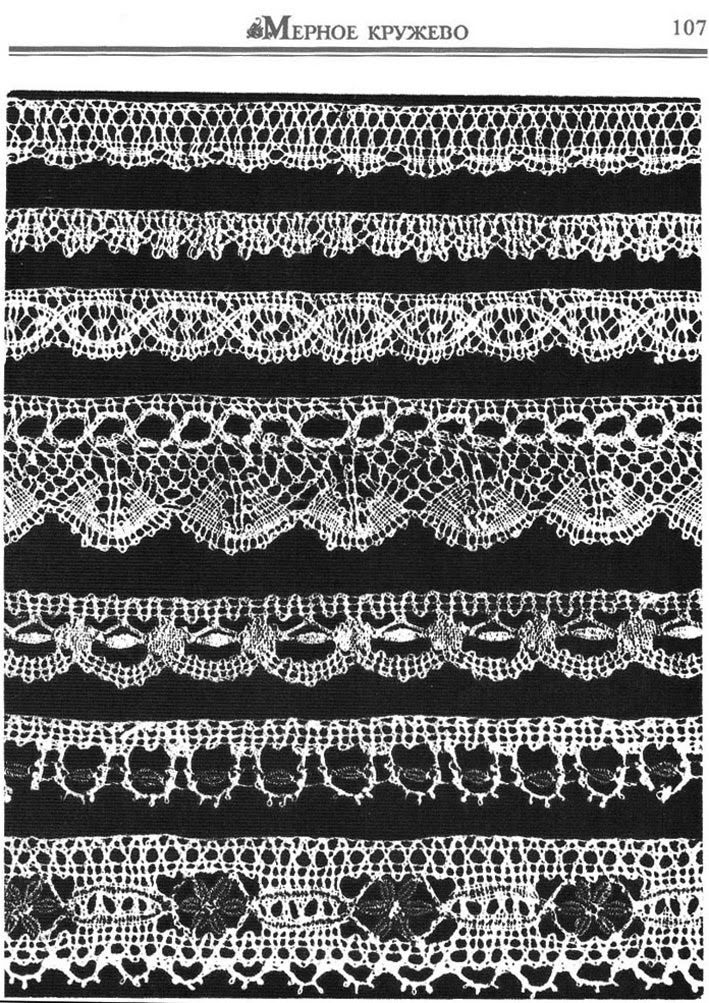 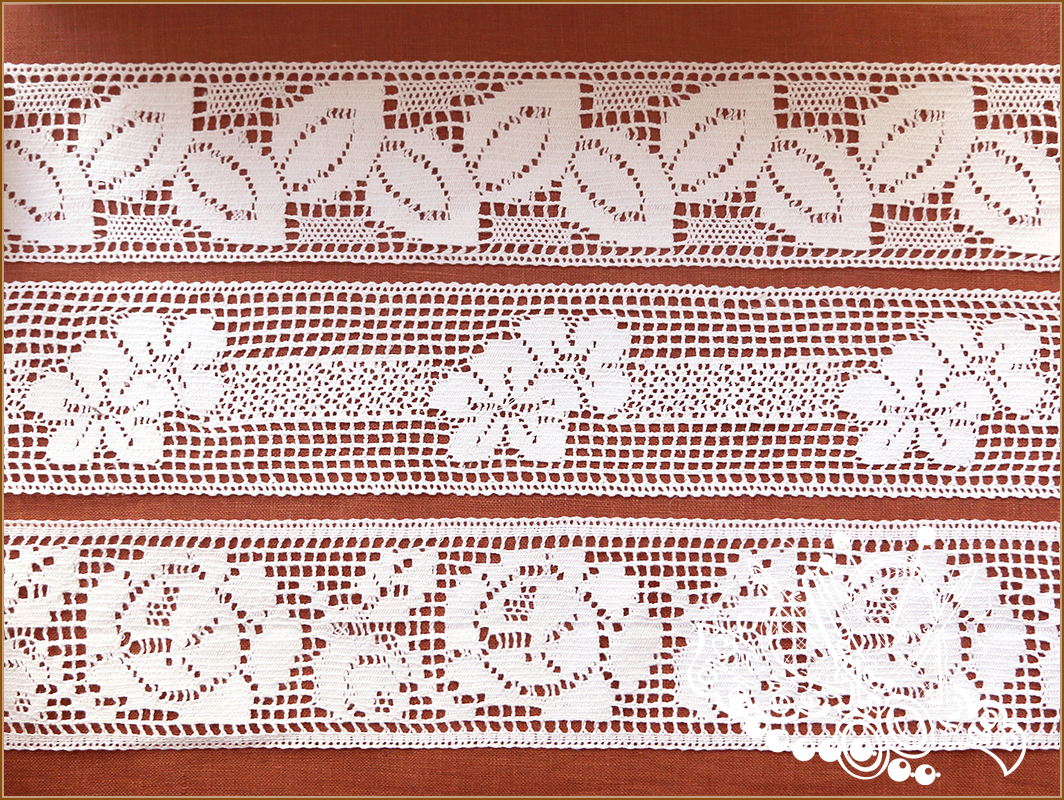 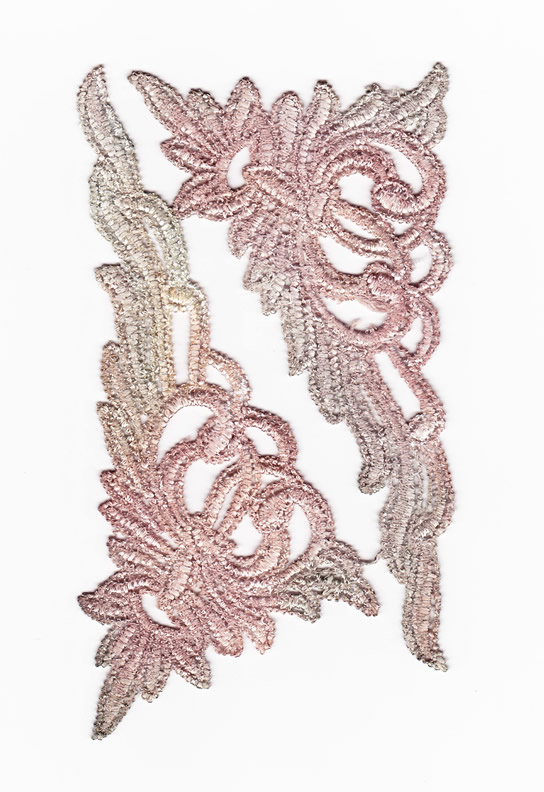 Задание 8.Дайте ответы на контрольные вопросы:8. 1. Какие требования предъявляются к отделочным материалам?______________________________________________________________________________________________________________________________8.2. Какие отделочные материалы применяются для отделки белья и легкой одежды?__________________________________________________________________________________________________________________________________8.3. Какие отделочные материалы применяются для отделки верхней одежды?______________________________________________________________________________________________________________________________8. 4. Чем отличается лента от тесьмы?______________________________________________________________________________________________________________________________8.5. Какие бывают шнуры по способу изготовления?______________________________________________________________________________________________________________________________8.6. Перечислите виды ручных и машинных кружев______________________________________________________________________________________________________________________________8.7. Какие требования предъявляются к крючкам, кнопкам?______________________________________________________________________________________________________________________________8.8. Что включает понятие фурнитура?______________________________________________________________________________________________________________________________8.9. Перечислите основные виды фурнитуры.______________________________________________________________________________________________________________________________Самостоятельная работа Тема:  Выбор материалов для швейного изделия.Задание 1.Заполните таблицу по этапам выбора материалов для пошива швейного изделия:Задание 2.Для представленной модели женского молодежного пальто подберите пакет изделия  и     дайте характеристику  образцов материалов.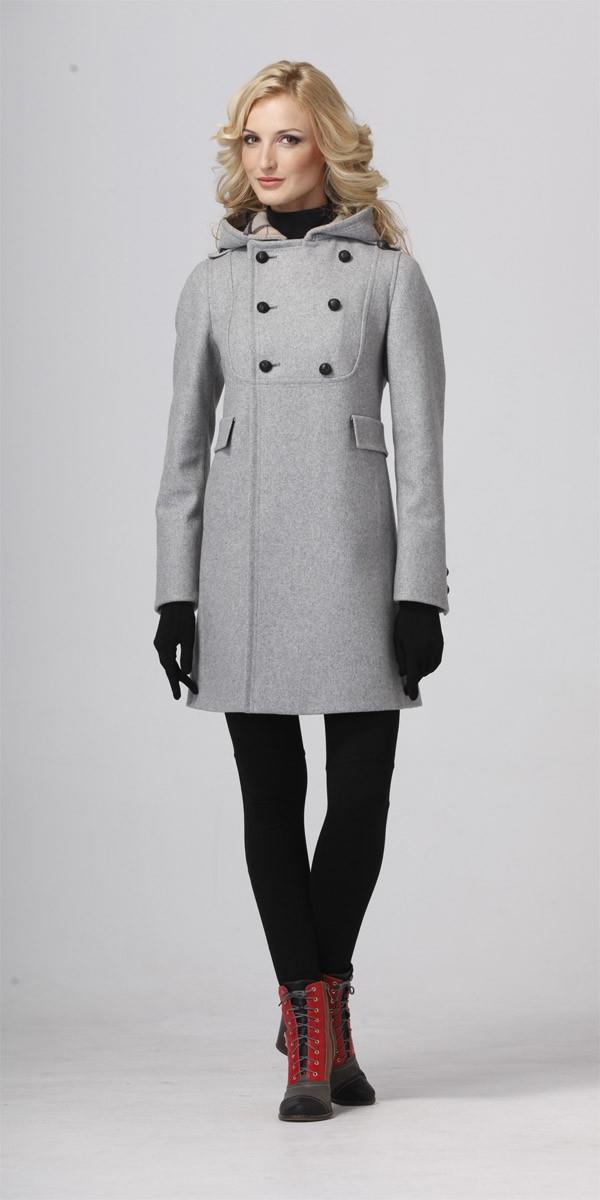 Задание 3.Дайте ответы на контрольные вопросы:3. 1. Каковы требования к  материалам, составляющем пакет одежды?______________________________________________________________________________________________________________________________3.2. Каковы экономические требования к швейному изделию?__________________________________________________________________________________________________________________________________3.3. Какими свойствами характеризуются эргономические требования к одежде?Библиографический список:1. Бузов В.А., Румянцева Г.П. Материалы для одежды. Ткани: учебное пособие/ Бузов В.А., Румянцева Г.П. – М. : ИД «ФОРУМ»: ИНФРА-М, 2012.2. Гурович К.А. Основы материаловедения швейного производства: учебник для нач. проф. образования/ К.А. Гурович.- М.: Издательский центр «Академия», 2013г.3. Жихарев А.П. Материаловедение: Швейное производство: Учебное пособие для нач. проф. образования/ А.П. Жихарев, Г.П. Румянцева, Е.А. Кирсанова.- М.: Издательский центр «Академия», 2005.4. Кирсанова Е.А., Шустов Ю.С., Куличенко А.В., Жихарев А.П. Материаловедение: Учебник.- М.: Вузовский учебник: ИНФРА – М, 2016.5. Савостицкий Н.А., Амирова Э.К. Материаловедение швейного производства: Учебное пособие для студенческих учреждений среднего профессионального образования.-М.:Изд.центр «Академия», 2014 г.	6. Стельмашенко В.И. Материалы для одежды и конфекционирование.  Учеб. для студ. высш. учеб. заведений – 2-е изд., стер. – М.: Изд. центр «Академия», 2008г. № п/пТема для самостоятельной работыСтр.1.Тема 1. Введение72.Тема 2. Волокнистые материалы 113.Тема 3. Технология тканей194.Тема 4. Строение тканей245.Тема 5. Свойства тканей276.Тема 6. Ассортимент тканей347.Тема 7. Трикотажные полотна368.Тема 8. Материалы для соединения деталей одежды.409.Тема 9. Фурнитура и отделочные материалы. 4310.Тема 10. Выбор материалов для швейного изделия.48Основные материалы для верха изделийПодкладочные материалыПрокладочные материалыУтепляющие материалыОтделочные материалыОдежная фурнитураМатериалы для соединения деталей одеждыТекстильные волокнаГеометрические свойства волоконПрочностьГеометрические свойства волоконДлинаМеханические свойства волоконГигроскопичностьМеханические свойства волоконУдлинениеФизические свойства волоконТеплопроводностьФизические свойства волоконТолщинаФизические свойства волоконЭлектризуемость1234561 -2- 3- 1 -2- 3- 4- ВолокноКартина горения1. Хлопок2. Лён 3. Шерсть4. Натуральный шёлк5. Вискозное волокно6. Капрон7. Лавсан8. Нитрон9. Хлорин10. Спандекс Группа волоконДостоинстваНедостаткиПолиамидныеПолиэфирныеПолиуретановыеПолиакрилонитрильныеПоливинилхлоридныеПоливинилспиртовыеПолиолефиновыеВолокна растительного происхожденияИскусственные волокнаВолокна животного происхожденияСинтетические волокнаМинеральные волокнаА. ХлопокБ. АсбестВ. ЛавсанГ. ШерстьД. ВискозаГребенная системаКардная системаАппаратная системаа - б -в -г -д -е -ж -з -и -к -1 -2 -3 -Ткацкие переплетенияКрупноузорчатыеСложныеМелкоузорчатые ПростыеXXXXXXXXXXXXXXXXXXXXXXXXXXXXXXXXXXXXXXXА) скольжениеБ) прорубаемостьВ) сопротивление резаниюА) осыпаемостьД) усадка1. Увеличить припуски на швы2. Скрепить3. Подобрать иглу и нитку4. Наточить ножницы5. ДекатироватьСвойства тканейСвойства тканейСвойства тканейСвойства тканейСвойства тканейГеометричес -киеГигиеничес-киеМеханичес-киеТехнологичес-киеОптическиеСвойство тканиХарактеристика свойстваГигроскопичностьПылеемкость УдлинениеСминаемостьДрапируемостьОсыпаемостьУсадка ПонятияХарактеристикаАссортиментА. Сборник, содержащий основные данные о ткани: наименование, артикул, ширина, ГОСТ или ТУ и др.ПрейскурантБ. Подбор сходных по различным признакам материаловАртикулВ. Условный номер (обозначение) ткани по прейскурантуТканиПоверхностная плотность тканей, г/м2ХлопчатобумажныеА.   26 – 124 г/ м2ЛьняныеБ.   60 – 400 г/м2Шерстяные камвольныеВ.   200 – 800 г/м2  Шерстяные суконныеГ.   190 – 450 г/ м2Шелковые (нат. шелк)Д.  140 – 400 г/м2Вид ткани№ иглыНомер нитокНомер нитокВид ткани№ иглых\бшелковыхТонкий шелк, батистСитец, сатин, бельевые тканиБязь, фланель, тонкая шерстяная тканьШерстяная костюмная тканьТолстая шерстяная ткань, сукноЭтап выбора материалов для пошива швейного изделияХарактеристика этапаЭтап IЭтап IIЭтап IIIЭтап IV     Задание выполните в следующем порядке:1. Дайте обоснование выбора пакета материалов с учетом модных тенденций.2.  Дайте характеристику выбранных материалов: укажите их волокнистый состав и название, расцветку, переплетение, поверхностную плотность и ширину.3. Опишите технологические, механические и гигиенические свойства материалов верха иподкладки.